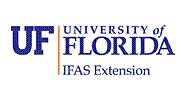 2015 Evaluation of In-Furrow and Foliar Fungicides for Disease Control in Peanut, Jay, FLJohn Atkins and Barry BreckeThis report includes a summary of the 2015 in-furrow and foliar fungicide programs for control of early and late leaf spot and white mold (southern stem rot) in peanut at Jay, Florida.  It shows the effectiveness of seventeen fungicide programs for disease control. This data represents only one year and one location, and readers are cautioned that test results should be considered over several locations and year before final conclusions are valid.A very special thanks to Dr. Bob Kemerait, University of Georgia, Extension Plant Pathologist. 
Bob provided the protocol for each of the 3 years of this test. He traveled twice in the 2015 season from Tifton to rate the plot late season and at digging. He also discussed disease management considerations with producers at the 2015 Extension Farm Field Day. Fungicide treatments, treatment rates, and application timing (see Table 1 for treatment schedule):Untreated CheckMonsoon/Provost:  Monsoon 7.2 fl oz (44 DAP); Provost 10.7 fl oz (58, 72, 86, 100 DAP); Bravo 1.5 pt (114 DAP)Bravo: Bravo 1.5 pt (30, 44, 58, 72, 86, 100, 114 DAP)Proline In-Furrow + Provost: Proline 5.7 fl oz (In-Furrow); Bravo  1.5 pt (30, 44, 114 DAP); Provost 10.7 fl oz (58, 72, 86, 100 DAP)Proline/Provost: Proline 5.7 fl oz (at emergence banded); Provost 10.7 fl oz (58, 72, 86, 100 DAP);  Bravo 1.5 pt (114 DAP)Monsoon: Bravo 1.5 pt (30, 44, 114 DAP); Monsoon 7.2 fl oz + Bravo 1.5 pt (58, 72, 86, 100 DAP)Priaxor/Monsoon:  Priaxor 6 fl oz (44 DAP); Bravo 1.5 pt + Monsoon 7.2 fl oz (58, 86, 100 DAP); Priaxor 8 fl oz (72 DAP)Abound: Bravo 1.5 pt (30, 44, 72, 100, 114 DAP); Abound 18.5 fl oz (58, 86 DAP)Bravo Weather Stik/Ultrex: Bravo WS 1.5 pt (30, 44, 72, 100, 114 DAP); Bravo Ultrex 9 oz (58, 86 DAP)Fontelis/Monsoon: Bravo 1.5 pt (30, 44, 114 DAP); Fontelis 16 fl oz (58, 72, 86 DAP); Bravo 1.5 pt + Monsoon 7.2 fl oz (100 DAP)Artisan: Bravo 1.5 pt (30, 44, 114 DAP); Artisan 16 fl oz + Bravo 1 pt (58, 72, 86 100 DAP)Convoy: Bravo 1.5 pt (30, 44, 114 DAP); Convoy 13 fl oz + Bravo 1.5 pt (58, 72, 86, 100 DAPAbound/Monsoon: Bravo 1.5 pt (30, 44, 114 DAP); Abound 18.5 fl oz (58, 86 DAP); Bravo 1.5 pt + Monsoon7.2 fl oz (72, 100 DAP)Headline/Monsoon:  Headline 9 fl oz (44, 72 DAP);  Bravo 1 pt + Monsoon 7.2 fl oz ( 58, 86, 100 DAP);  Bravo 1.5 pt (114 DAP)Abound/Alto: Bravo 1.5 pt (30, 44, 72, 100, 114 DAP); Abound 18.5 fl oz + Alto 5.5 fl oz (58, 86 DAP)Priaxor/Convoy: Priaxor 6 fl oz (44 DAP; Convoy 13 fl oz + Bravo 1.5 pt (58, 86, 100 DAP); Priaxor 8 fl oz (72 DAP); Bravo 1.5 pt (114 DAP) Priaxor/Monsoon:  Bravo 1.5 pt (30, 44, 58, 100, 114 DAP); Priaxor 9 fl oz (72 DAP); Bravo 1.5 pt + Mons0oon 7.2 fl oz (86 DAP) 2015 Growing Conditions and Experimental Design:The soil type was a Red Bay sandy loam with about 2% organic matter. The field was planted corn in 2014. Georgia 06G was planted five to six seed/ft of row on 14 May. The in-furrow fungicide treatment was applied with a modified plot sprayer attached to the planter at planting.  Fungicide solution was metered into the seed furrow through a single nozzle attached to each of the seed furrow openers. The applicator was calibrated to deliver 10 gpa in the seed furrow. A CO2 backpack sprayer with 11002 nozzles, operated at 3 mph and 20 psi was used for foliar fungicide applications.  The foliar application were made according to each spray program (Table 1). Standard practices for production of runner-type peanuts were followed throughout the growing season. Stealth herbicide (1 qt/A) was applied preemergence.  Dual at 1.3 pt/A + Gramoxone 11 oz/A were applied early postemergence on 8 June and Cadre at 4 oz/A + 2,4-DB at 1.5 pt/A were applied postemergence 2 July.  Thimet 7.5 lb/A was applied in-furrow at planting for insect control. Additional insecticide applications included Diamond applied at 6 oz/A on 8 July, 21 July, 3 August and 24 August. Plots were four, 25-ft rows spaced 36 in. apart and treatments applied to the two center rows were replicated in four randomized complete blocks. Disease incidence and yield data were collected from two center rows in each plot. Peanuts were dug on 24 September and combined harvested four days later. Whole pods were dried to approximately 9% moisture and weighed for determining yield.  Plot weights were converted to yield in lb/A and the gross value was calculated based on a price of $0.2125/lb.Rainfall in May, June, August and September was 1.85, 3.10, 2.16 and 2.02 in. below normal, respectively; rainfall in July was 1.11 in. above normal. Rainfall during the peanut growing season totaled 24.69 in., which was 8.02 in. below normal. Weather data was obtained from Florida Automated Weather Network (FAWN) station located on Jay research farm and normal represents the mean for the past 55 years of records (Table 2).Table 2.  Weather conditions during 2015 peanut fungicide trial.Summary White mold (Sclerotium rolfsii) was first detected in the trial on 14 August (Table 3). Most fungicide programs significantly reduced white mold foliar ratings compared to the untreated from 14 August through 12 September and root ratings after digging on 24 September (Table 3). All programs that included alternative modes of action for white mold control reduced the incidence and root infection compared to Bravo programs during the duration of the study (Table 3).  Monsoon + Provost + Bravo, Headline + Bravo + Monsoon and Priaxor + Convoy + Bravo were the only treatments that reduced white mold foliar hits to less than 2 per 50 ft of row when evaluated on 12 September. Bravo + Artisan, Bravo + Convoy, Headline + Bravo, and Priaxor + Convoy + Bravo were the only treatments that resulted in fewer than 3 infected roots per 50 ft of row when evaluated after digging on 24 September (Table 3). There was a low level of Tomato Spotted Wilt Virus incidence in the study and it was difficult to differentiate between treatments (Table 3).  As expected there were no significant differences among treatments when evaluated 14 August or 1 September.  While difference were observed at the 12 September evaluation, none of the treatments reduced TMSV incidence compared to the untreated (Table 3). 	Leaf spot (Cercospora sp.) was detected in the trial but only at low levels.  Most of the fungicide treatments improved leaf spot control compared to the untreated in September (Table 4).  Five treatments resulted in a leaf spot FL scale of 1.3 or less when evaluated on 12 September:  Treatment 2. Monsoon + Provost + Bravo; Treatment 7. Priaxor + Bravo + Monsoon + Bravo; Treatment 14. Headline + Bravo + Monsoon + Bravo; Treatment 15. Bravo + Abound + Alto and Treatment 16. Priaxor + Convoy + Bravo.	Aerial rhizoctonia was observed at the time of peanut digging (September 24).  Several treatments reduced AR hits from the 18.2 observed in the untreated check to less than 5 (Table 4).  These included Treatment 2. Monsoon + Provost + Bravo; Treatment 3. Bravo; Treatment 4. Proline in-furrow at planting + Bravo + Provost and Treatment 6. Bravo + Bravo + Monsoon.	Yield of peanut in the untreated plot was 3343 lb/A with a value and net return of $710 (value based on $425/ton of peanuts or $0.2125/lb) (Table 5). The Bravo + Abound + Alto program had the highest yield (4915 lb/A) and highest net return ($957.38).  The Bravo + Bravo + Monsoon; Bravo + Abound and Headline + Bravo + Monsoon programs were the only other treatments that had a net return above $900/A (Table 5).  	         Table 3.  Effect of fungicide treatment on peanut white mold and tomato spotted wilt virus. aApplication timings 1, 2, 3, 4, 5, 6, 7, 8 = 30, 44, 58, 72, 86, 100, 114 Days After Planting (DAP). b Counts of infection centers or infected roots in the two center rows of each plot or a total of 50-ft row. An infection center was a point with symptoms and signs of a white mold (Sclerotium rolfsii) and included 6 in. on either side of that point.c Number of plants per plot with symptoms of Tomato spotted wilt virus.Means followed by the same letter(s) in a column are not significantly different according to Fisher’s Protected LSD (P=0.05).Table 4.  Effect of fungicide treatment on peanut leaf spot and aerial rhizoctonia. aApplication timings 1, 2, 3, 4, 5, 6, 7, 8 = 30, 44, 58, 72, 86, 100, 114 Days After Planting (DAP). bEarly and late leaf spot were assessed using the Florida leaf spot scoring system (1= no disease; 10 = completely dead plants).Means followed by the same letter(s) in a column are not significantly different according to Fisher’s Protected LSD (P=0.05).cAerial Rhizoctonia was rated based upon estimated % of row affected. Symptoms, dark and greasy appearing leaves in lower canopy, were consistent with those caused by Rhizoctonia solani.Table 5.  Effect of fungicide treatment on peanut yield and value.Means followed by the same letter(s) in a column are not significantly different according to Fisher’s Protected LSD (P=0.05).Table 1. Fungicide programs, application date/number of days after planting (DAP) and rate of application per acre.Table 1. Fungicide programs, application date/number of days after planting (DAP) and rate of application per acre.Table 1. Fungicide programs, application date/number of days after planting (DAP) and rate of application per acre.Table 1. Fungicide programs, application date/number of days after planting (DAP) and rate of application per acre.Table 1. Fungicide programs, application date/number of days after planting (DAP) and rate of application per acre.Table 1. Fungicide programs, application date/number of days after planting (DAP) and rate of application per acre.Table 1. Fungicide programs, application date/number of days after planting (DAP) and rate of application per acre.Table 1. Fungicide programs, application date/number of days after planting (DAP) and rate of application per acre.Table 1. Fungicide programs, application date/number of days after planting (DAP) and rate of application per acre.Table 1. Fungicide programs, application date/number of days after planting (DAP) and rate of application per acre.Table 1. Fungicide programs, application date/number of days after planting (DAP) and rate of application per acre.AT PLANT12345678IN-FURROWEmergence30 DAP44 DAP58 DAP72 DAP86 DAP100 DAP114 DAPTreatment14 May29 May12 June26 June10 July24 July7 August21 August4 September1Untreated 2Monsoon/ProvostMonsoon 7.2 fl ozProvost 10.7 fl ozProvost 10.7 fl ozProvost 10.7 fl ozProvost 10.7 fl ozBravo 1.5 pt3BravoBravo 1.5 ptBravo 1.5 ptBravo 1.5 ptBravo 1.5 ptBravo 1.5 ptBravo 1.5 ptBravo 1.5 pt4Proline (in-furrow)+ProvostProline 5.7 fl oz (In-Furrow)Bravo 1.5 ptBravo 1.5 ptProvost 10.7 fl ozProvost 10.7 fl ozProvost 10.7 fl ozProvost 10.7 fl ozBravo  1.5 pt5Proline/ProvostProline 5.7 fl oz (banded)  Provost 10.7 fl ozProvost 10.7 fl ozProvost 10.7 fl ozProvost 10.7 fl ozBravo 1.5 pt6MonsoonBravo 1.5 ptBravo 1.5 ptBravo 1.5 pt + Monsoon 7.2 fl ozBravo 1.5 pt + Monsoon 7.2 fl ozBravo 1.5 pt + Monsoon 7.2 fl ozBravo 1.5 pt + Monsoon 7.2 fl ozBravo 1.5 pt7Priaxor/MonsoonPriaxor 6 fl ozBravo 1.5 pt + Monsoon 7.2 fl ozPriaxor 8 fl ozBravo 1.5 pt + Monsoon 7.2 fl ozBravo 1.5 pt + Monsoon 7.2 fl ozBravo 1.5 pt8AboundBravo 1.5 pt Bravo 1.5 ptAbound 18.5 fl ozBravo 1.5 ptAbound 18.5 fl ozBravo 1.5 ptBravo 1.5 pt9Bravo WS/UltrexBravo WS 1.5 pt Bravo WS 1.5 ptBravo U 9 ozBravo WS 1.5 ptBravo U 9 ozBravo WS 1.5 ptBravo WS 1.5 pt10Fontelis/MonsoonBravo 1.5 ptBravo 1.5 ptFontelis 16 fl ozFontelis 16 fl ozFontelis 16 fl ozBravo 1.5 pt + Monsoon 7.2 fl ozBravo 1.5 pt11ArtisanBravo 1.5 ptBravo 1.5 ptArtisan 16 fl oz + Bravo 1 ptArtisan 16 fl oz + Bravo 1 ptArtisan 16 fl oz + Bravo 1 ptArtisan 16 fl oz + Bravo 1 ptBravo 1.5 pt12ConvoyBravo 1.5 ptBravo 1.5 ptConvoy 13 fl oz + Bravo 1.5 ptConvoy 13 fl oz + Bravo 1.5 ptConvoy 13 fl oz + Bravo 1.5 ptConvoy 13 fl oz + Bravo 1.5 ptBravo 1.5 pt13Abound/MonsoonBravo 1.5 ptBravo 1.5 ptAbound 18.5 fl ozBravo 1.5 pt + Monsoon 7.2 fl ozAbound 18.5 fl ozBravo 1.5 pt + Monsoon 7.2 fl ozBravo 1.5 pt14Headline/MonsoonHeadline 9 fl ozBravo 1.0 pt + Monsoon 7.2 fl ozHeadline 12 fl ozBravo 1.0 pt + Monsoon 7.2 fl ozBravo 1.0 pt + Monsoon 7.2 fl ozBravo 1.5 pt15Abound/AltoBravo 1.5 ptBravo 1.5 ptAbound 18.5 fl oz + Alto 5.5 fl ozBravo 1.5 ptAbound 18.5 fl oz + Alto 5.5 fl ozBravo 1.5 ptBravo 1.5 pt16Priaxor/ConvoyPriaxor 6 fl ozConvoy 13 fl oz + Bravo 1.5 ptPriaxor 8 fl ozConvoy 13 fl oz + Bravo 1.5 ptConvoy 13 fl oz + Bravo 1.5 ptBravo 1.5 pt17Priaxor/MonsoonBravo 1.5 ptBravo 1.5 ptBravo 1.5 ptPriaxor 9 fl ozBravo 1 pt +Monsoon 7.2 fl ozBravo 1.5 ptBravo 1.5 ptMonthTotal Rainfall (in)Average minimum air temperature (oF)Average maximum air temperature (oF)May2.65 (1.85 below normal)49.690.7June4.30 (3.10 below normal)67.298.0July9.16 (1.11 above normal)66.598.2August4.36 (2.16 below normal)62.196.4September4.22 (2.02 below normal)53.097.1Treatment and rate/AApplicationTimingaWhite MoldbWhite MoldbWhite MoldbWhite MoldbTMSVcTMSVcTMSVcTreatment and rate/AApplicationTiminga14 Aug1 Sep12 Sep24 Sep14 Aug1 Sep12 Sep1Untreated check6.6 a6.6 a8.7 bc18.8a0.880.881.00 bc2Monsoon 7.2 fl oz     Provost 10.7 fl oz     Bravo 1.5 pt34,5,6,781.9 b1.9 b 1.5 d3.8 cd0.13 0.501.00 bc3Bravo 1.5 pt  2,3,4,5,6,7,88.0 a8.0 a16.7 a19.5 a1.251.671.50 bc4Proline 5.7 fl oz (In-Furrow))     Bravo 1.5 pt      Provost  8 fl ozAt planting2,3,84,5,6,71.9 b1.9 b3.8 cd3.0 cd0.130.500.75 c5Proline 5.7 fl oz      Provost  8 fl oz     Bravo 1.5 pt14,5,6,782.5 b2.5 b2.3 d5.5 bcd1.251.673.50 a6Bravo 1.5 pt     Bravo 1.5 pt + Monsoon 7.2 fl oz2,3,84,5,6,73.4 b3.4 b4.8 bcd6.5 bc1.130.881.50 bc7Priaxor 6 fl oz     Bravo 1.5 pt + Monsoon 7.2 fl oz     Priaxor 8 fl oz     Bravo 1.5 pt34,6,7581.9 b1.9 b2.0 d3.3 cd0.630.830.50 c8Bravo 1.5 pt     Abound 18.5 fl oz2,3,5,7,84,63.3 b3.3 b4.7 bcd 5.3 bcd0.500.670.75 c9Bravo WS1.5 pt      Bravo Ultrex 9 oz 2,3,5,7,84,66.6 a6.6 a9.5 b14.8 a0.751.002.00 b10Bravo 1.5 pt     Fontelis 16 fl oz     Bravo 1.5 pt + Monsoon 7.2 fl oz 2,3,84,5,672.8 b2.8 b3.5 d3.8 cd0.630.830.67 c11Bravo 1.5 pt     Artisan 16 fl oz + Bravo 1 pt2,3,84,5,6,71.9 b1.9 b2.7 d1.5 d0.751.000.83 c12Bravo 1.5 pt     Convoy 13 fl oz + Bravo 1.5 pt2,3,84,5,6,71.6 b1.6 b2.0 d2.8 cd0.751.001.00 bc13Bravo 1.5 pt     Abound 18.5 fl oz     Bravo 1.5 pt + Monsoon 7.2 fl oz2,3,84,65,73.4 b3.4 b3.5 d6.3 bcd0.250.501.17 bc14Headline 9 fl oz     Bravo 1.0 pt + Monsoon 7.2 fl oz     Headline 12 fl oz     Bravo 1.5 pt34,6,7581.9 b1.9 b1.8 d2.8 cd0.000.000.50 c15Bravo 1.5 pt     Abound 18.5 fl oz + Alto 5.5 fl oz2,3,5,7,84,62.1 b2.1 b2.8 d3.5 cd0.630.830.75 c16Priaxor 6 fl oz     Convoy 13 fl oz + Bravo 1.5 pt     Priaxor 8 fl oz     Bravo 1.5 pt2,4,5,6581.8 b1.8 b1.8 d1.8 cd0.880.880.67 c17Bravo 1.5 pt     Priaxor 9 fl oz     Bravo 1 pt + Monsoon 7.2 fl oz2,3,4,7,8563.9 b3.9 b6.5 bcd9.5 b0.380.751.00 bcP>F0.00010.00010.00010.0001NSNS0.0005Treatment and rate/AApplicationTimingaLeaf SpotbLeaf SpotbLeaf SpotbARcTreatment and rate/AApplicationTiminga14 Aug27 Aug12 Sep24 Sep1Untreated check2.8 a2.8 a3.3 a18.2 a2Monsoon 7.2 fl oz     Provost 10.7 fl oz     Bravo 1.5 pt34,5,6,781.1 cde1.1 ef1.3 fg4.4 bcd3Bravo 1.5 pt  2,3,4,5,6,7,81.6 b1.6 b2.2 bcd4.0 cd4Proline 5.7 fl oz (In-Furrow))     Bravo 1.5 pt      Provost  8 fl ozAt planting2,3,84,5,6,71.1 e1.1 ef1.6 d-g3.4 d5Proline 5.7 fl oz      Provost  8 fl oz     Bravo 1.5 pt14,5,6,781.0 e1.1 ef1.5 efg6.0 bcd6Bravo 1.5 pt     Bravo 1.5 pt + Monsoon 7.2 fl oz2,3,84,5,6,71.4 b-e1.4 b-e2.2 bcd4.5 bcd7Priaxor 6 fl oz     Bravo 1.5 pt + Monsoon 7.2 fl oz     Priaxor 8 fl oz     Bravo 1.5 pt34,6,7581.0 e1.0 f1.2 fg13.8 ab8Bravo 1.5 pt     Abound 18.5 fl oz2,3,5,7,84,61.5 bc1.5 b2.0 cde6.3 bcd9Bravo WS1.5 pt      Bravo Ultrex 9 oz 2,3,5,7,84,61.6 b1.4 bcd2.0 cde13.3 abc10Bravo 1.5 pt     Fontelis 16 fl oz     Bravo 1.5 pt + Monsoon 7.2 fl oz 2,3,84,5,671.5 bc1.5 b2.3 bc17.5 a11Bravo 1.5 pt     Artisan 16 fl oz + Bravo 1 pt2,3,84,5,6,71.5 bc1.5 b1.8 c-f6.3 bcd12Bravo 1.5 pt     Convoy 13 fl oz + Bravo 1.5 pt2,3,84,5,6,71.6 b1.6 b2.8 ab16.8 a13Bravo 1.5 pt     Abound 18.5 fl oz     Bravo 1.5 pt + Monsoon 7.2 fl oz2,3,84,65,71.3 b-e1.3 b-f1.8 c-g10.5 a-d14Headline 9 fl oz     Bravo 1.0 pt + Monsoon 7.2 fl oz     Headline 12 fl oz     Bravo 1.5 pt34,6,7581.1 e1.1 ef1.1 g15.8 abc15Bravo 1.5 pt     Abound 18.5 fl oz + Alto 5.5 fl oz2,3,5,7,84,61.1 e1.1 ef1.2 fg16.9 a16Priaxor 6 fl oz     Convoy 13 fl oz + Bravo 1.5 pt     Priaxor 8 fl oz     Bravo 1.5 pt2,4,5,6581.1 e1.1 ef1.2 fg16.3 ab17Bravo 1.5 pt     Priaxor 9 fl oz     Bravo 1 pt + Monsoon 7.2 fl oz2,3,4,7,8561.1 e1.1 ef1.4 efg14.3 bcd	P>F	0.00010.00010.00010.08Treatment and rate/AYield (lb/ A)Value ($/A)Fungicide Cost ($/A)Net Return ($/A)1Untreated check3343 ef710 ef0710 def2Monsoon 7.2 fl oz     Provost 10.7 fl oz     Bravo 1.5 pt34,5,6,784414 abc938 abc95.68842.32 a-d3Bravo 1.5 pt  2,3,4,5,6,7,83289 ef699 ef50.40648.47 ef4Proline 5.7 fl oz (In-Furrow))     Bravo 1.5 pt      Provost  8 fl ozAt planting2,3,84,5,6,74389 a-d933 a-d126.48806.11 a-e5Proline 5.7 fl oz      Provost  8 fl oz     Bravo 1.5 pt14,5,6,784236 bcd900 bcd112.08788.11 b-e 6Bravo 1.5 pt     Bravo 1.5 pt + Monsoon 7.2 fl oz2,3,84,5,6,74672 ab993 ab61.60931.16 ab7Priaxor 6 fl oz     Bravo 1.5 pt + Monsoon 7.2 fl oz     Priaxor 8 fl oz     Bravo 1.5 pt34,6,7583768 de801 de82.92717.77 def8Bravo 1.5 pt     Abound 18.5 fl oz2,3,5,7,84,64672 ab993 ab87.06905.70 abc9Bravo WS1.5 pt      Bravo Ultrex 9 oz 2,3,5,7,84,63111 f661 f50.40610.67 f10Bravo 1.5 pt     Fontelis 16 fl oz     Bravo 1.5 pt + Monsoon 7.2 fl oz 2,3,84,5,673931 cde835 cde85.84749.56 c-f11Bravo 1.5 pt     Artisan 16 fl oz + Bravo 1 pt2,3,84,5,6,74527 abc962 abc101.60860.30 a-d12Bravo 1.5 pt     Convoy 13 fl oz + Bravo 1.5 pt2,3,84,5,6,74138 bcd879 bcd93.56785.81 b-e13Bravo 1.5 pt     Abound 18.5 fl oz     Bravo 1.5 pt + Monsoon 7.2 fl oz2,3,84,65,74621 ab982 ab87.06894.90 abc14Headline 9 fl oz     Bravo 1.0 pt + Monsoon 7.2 fl oz     Headline 12 fl oz     Bravo 1.5 pt34,6,7584574 abc972 abc69.48902.45 abc15Bravo 1.5 pt     Abound 18.5 fl oz + Alto 5.5 fl oz2,3,5,7,84,64915 a1044 a87.06957.38 a16Priaxor 6 fl oz     Convoy 13 fl oz + Bravo 1.5 pt     Priaxor 8 fl oz     Bravo 1.5 pt2,4,5,6584726 ab1004 ab114.09890.24 abc17Bravo 1.5 pt     Priaxor 9 fl oz     Bravo 1 pt + Monsoon 7.2 fl oz2,3,4,7,8564138 bcd879 bcd77.62801.45 a-e	P>F	0.00010.00010.0017